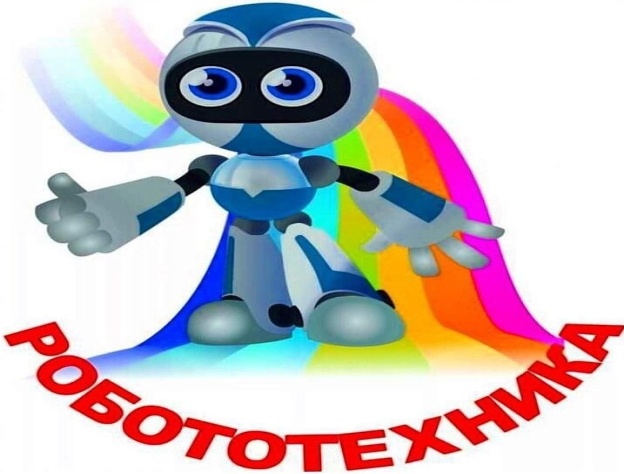 Дополнительная общеобразовательная общеразвивающая программа«Роботёнок»Возраст обучающихся: 6-7 лет                                  Срок реализации: 1 годНаправленность: техническаяРуководитель: Азимова Мария Алексеевна, воспитатель      первой квалификационной категории.АктуальностьСовременное общество и технический мир неразделимы в своем совершенствовании и продвижении вперед. Мир технологии захватил всю сферу человеческого бытия и совершенно не сдает своих позиций, а наоборот только усовершенствует их все в новых и новых открытиях.Наблюдая за деятельностью дошкольников в детском саду, можно сказать, что конструирование является одной из самых любимых и занимательных занятий для детей. Использование LEGO-конструкторов в образовательной работе с детьми выступает оптимальным средством формирования навыков конструктивно-игровой деятельности и критерием психофизического развития детей дошкольного возраста, в том числе становления таких важных компонентов деятельности, как умение ставить цель, подбирать средства для её достижения, прилагать усилия для точного соответствия полученного результата с замыслом.На сегодняшний день, LEGO-конструкторы активно используются детьми в игровой деятельности. Идея расширить содержание конструкторской деятельности дошкольников за счет внедрения конструкторов нового поколения, а также привлечь родителей к совместному техническому творчеству легла в основу рабочей программы по робототехнике на базе конструктора LEGO EducationWeDo.Цель программы: Познакомить детей с основами робототехники и конструирования, научить читать инструкцию и грамотно организовывать процесс конструирования.Задачи программы:Для детей:•	определять, различать и называть детали конструктора;•	конструировать по условиям, заданным педагогом, по образцу, по схеме;•	уметь излагать мысли в четкой логической последовательности, отстаивать свою точку зрения, анализировать ситуацию и самостоятельно находить ответы на вопросы путем логических рассуждений;•	уметь работать в паре, коллективно;•	уметь рассказывать о модели, ее составных частях и принципе работы;•	способствовать развитию интереса к технике, конструированию, программированию, высоким технологиям, формировать навыки коллективного труда;•	прививать навыки программирования через разработку программ в визуальной среде программирования, развивать алгоритмическое мышление;•	развитие внимательности, настойчивости, целеустремленности, умения преодолевать трудности;Новизна, отличительные особенности программы:заключается во внедрении конструкторов LEGO EducationWeDo в образовательный процесс ДОУ.Организация работы с продуктами LEGO EducationWeDo базируется на принципе практического обучения. Ожидаемые результаты освоения программы.Дети научатся:1.Познавательные:•	определять, различать и называть детали конструктора;•	конструировать по условиям, заданным педагогом, по образцу, чертежу, схеме и самостоятельно строить схему;•	программировать по условиям, заданным педагогом, по образцу, чертежу, схеме и самостоятельно;•	перерабатывать полученную информацию: делать выводы в результате совместной работы группы, сравнивать и группировать предметы и их образы.  2.Регулятивные:•	работать по предложенным инструкциям;•	излагать мысли в четкой логической последовательности, отстаивать свою точку зрения, •	анализировать ситуацию и самостоятельно находить ответы на вопросы путем логических рассуждений. 3.Коммуникативные:•	работать в паре и коллективе; уметь рассказывать о постройке;•	работать над проектом в команде, эффективно распределять обязанности.Предметные результаты изучения курса «Робототехника», базовый уровень:•	знание простейших основ механики;•	виды конструкций, соединение деталей;•	последовательность изготовления конструкций;•	целостное представление о мире техники;•	последовательное создание алгоритмических действий;•	начальное программирование;•	умение реализовать творческий замысел;•	знание техники безопасности при работе в кабинете робототехники.Иметь представление:•	о базовых конструкциях;•	о правильности и прочности создания конструкции;•	о техническом оснащении конструкции.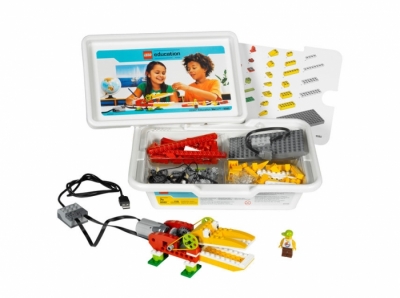 